ПроєктУ К Р А Ї Н АХОТИНСЬКА МІСЬКА РАДАПро надання дозволу на виготовлення технічних документацій із землеустрою щодо передачі земельних ділянок (паю) у власність взамін сертифікату.         Розглянувши заяви гр. Щербатого Вадима Вікторовича, Молдован Любов Михайлівни, керуючись Законом України «Про місцеве самоврядування в Україні», Земельним Кодексом України, Законом України «Про землеустрій», Законом України «Про порядок виділення в натурі (на місцевості) земельних ділянок власникам земельних часток (паїв)», Законом України від 10.07.2018 р. №  2498 « Про внесення змін до деяких законодавчих актів України щодо вирішення питання колективної власності на землю, удосконалення правил землекористування у масивах земель сільськогосподарського призначення запобігання рейдерству та стимулювання зрошення в Україні»та беручи до уваги рекомендації постійної комісії з питань містобудування, будівництва, земельних відносин та охорони природи, Хотинська міська радаВИРІШИЛА:1.Дати дозвіл на виготовлення технічної документації із землеустрою щодо встановлення (відновлення) меж земельної ділянки в натурі (на місцевості) на земельну ділянку № 126 взамін сертифікату на право на земельну частку (пай) серія РН № 946538 виданий гр. Щербатому Вадиму Вікторовичудля ведення товарного сільськогосподарського виробництва, яка розташована за межами населеного пункту с. Круглик.          1.1. Проектній організації виготовлену документацію подати в міську раду на затвердження в установленому законом порядку.          2.Дати дозвіл на виготовлення технічної документації із землеустрою щодо встановлення (відновлення) меж земельної ділянки в натурі (на місцевості) на земельну ділянку № 585 взамін сертифікату на право на земельну частку (пай) серія ЧВ № 0016811 виданий гр. Молдован Любові Михайлівнідля ведення товарного сільськогосподарського виробництва, яка розташована за межами населеного пункту с. Крутеньки.           2.1. Проектній організації виготовлену документацію подати в міську раду на затвердження в установленому законом порядку.3. Контроль за виконанням цього рішення покласти на постійну комісію міської ради з питань містобудування, будівництва, земельних відносин та охорони природи (В.Юзько).Міський голова                                                                        Андрій ДРАНЧУК20 сесія VIII скликання РІШЕННЯ №25 лютого 2022 р.							м. Хотин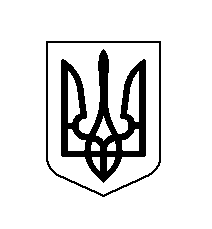 